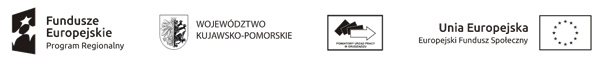 Załącznik nr 10do Specyfikacji Istotnych Warunków Zamówienia    __________________________                                                                                        ________________________,dnia________________( pieczęć firmowa wykonawcy )	            	      	                 	         		            ( miejscowość )                            ( data )WYKAZ USŁUG OSÓB WYZNACZONYCH DO REALIZACJI ZAMÓWIENIA, 
O KTÓRYCH MOWA W KRYTERIACH OCENY OFERTUWAGA: DOKUMENT NALEŻY ZŁOŻYĆ WRAZ Z FORMULARZEM OFERTOWYM CELEM PRAWIDŁOWEJ OCENY OFERT przez Zamawiającego - do Wykazu usług należy dołączyć dokumenty (oryginał lub kopię potwierdzoną za zgodność z oryginałem) potwierdzające należyte wykonanie usługi.                                                                                            _________________________________________podpis osób wskazanych w dokumencie uprawniającymdo występowania w obrocie prawnym lub posiadających pełnomocnictwoLp.Imię i NazwiskoPrzedmiot zamówieniaDaty wykonania(dzień, miesiąc, rok; rozpoczęcie-zakończenie, liczba godzin, liczba osób w danej grupie)OdbiorcaWartość1.2.3.4.5.6.7.8.9.10.